進修部105學年度第2學期第1次班會班會專題討論內容摘要「校園安全」與「菸害防制」宣導討論題綱一、「校園安全宣導」：營造友善、溫馨及安全的校園，一直是學校努力的方向，請同學具體提出校園內還有那些地方有「安全上的顧慮」需要改善。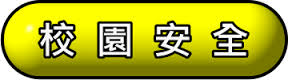 討論內容摘要二、「菸害防制宣導」：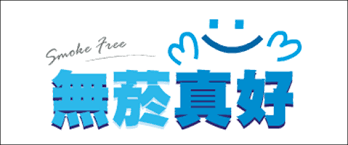 請班上「戒菸成功」或「正在戒菸中」的同學分享戒菸心路歷程！討論內容摘要班級建議內容處理回覆負責單位建築四甲1.南校區：燈光較昏暗，路燈盞數不足，人員也較少，易發生危險。2.人文大樓後花園：燈光不足，容易沒注意到周遭環境，易造成危險。3.行政大樓後方：夜間較少人員進出，無燈光、監視器，容易形成夜間危險空間。1.2.針對現場勘查評估後再進行照明改善作業。3.行政大樓夜間區域有警衛巡邏安檢，各重要出入口亦有夜間監視器，未來加裝感應探照燈，維護師生安全！總務處總務處總務處企管二乙學校側門通往南區大樓的坡道照明有點不足。針對現場勘查評估後再進行照明改善作業。總務處總務處總務處應外一甲體育室和化學工程館之間那條路，晚上有點暗，那裏沒什麼燈光。針對現場勘查評估後再進行照明改善作業。總務處總務處總務處幼保三甲1.垃圾場燈光過於昏暗。2.活動中心後面接生活創意大樓那條路，請設燈光，因為很暗，女生走這條路時，很不安全。針對現場勘查評估後再進行照明改善作業。總務處總務處總務處休運三乙生創大樓後面較黑暗。針對現場勘查評估後再進行照明改善作業。總務處總務處總務處金融四甲1.晚上無論有無人使用的女廁，應開燈，以避免有心人士躲在人少的隱密空間。2.安全逃離顯示(指示)燈，不管白天晚上都要插電，以防臨時突發狀況時會一片漆黑，眾人逃生不及。3.電梯要經常維修。本校公共燈火夜間管制時間已延長至23:30分，另指示燈會請專人全面檢查，電梯每天皆有專人巡檢，並做好定期保養，有故障會立即維修。總務處總務處總務處電機三甲1.電機系館廁所燈要亮。2.監視器要多安裝，樓梯轉角都要裝。1.本校公共燈火夜間管制時間已延  長至23:30分。2.考量友善校園以及學生隱私權，  裝設監視器為校園管理最後之手  段，本單位會審慎評估裝設。總務處總務處總務處創意三甲1.停車場較裡面(最下層)，燈開的較暗，建議明亮一點。2.廁所(女廁)，加裝攝影器。1.針對現場勘查評估後再進行照明  改善作業。2.廁所不宜裝設攝影或監視器！總務處總務處總務處建築二甲垃圾場以及廁所燈光灰暗，請加設電燈。針對現場勘查評估後再進行照明改善作業。總務處總務處總務處餐飲三甲17棟垃圾場到放學時就沒有燈光，有時餐飲實作課會待比較晚，下課後去倒垃圾覺得太暗，擔心女同學去倒垃圾會不安全，是否可在附近加裝自動照明燈呢?本校公共燈火夜間管制時間已延長至23:30分。總務處總務處總務處觀光三丙走廊電燈要打開，加強警衛巡邏。本校公共燈火夜間管制時間已延長至23:30分。總務處總務處總務處妝彩三甲部分通道光線不足，也無監視器。1.針對現場勘查評估後再進行照明  改善作業。2.考量友善校園以及學生隱私權，  裝設監視器為校園管理最後之手  段，本單位會審慎評估裝設。總務處總務處總務處資管三甲建議死角與樓梯間應設置緊急按鈕監視器，緊急連絡電話那種。考量友善校園以及學生隱私權，裝設監視器為校園管理最後之手段，本單位會審慎評估裝設。總務處總務處總務處資管二甲學校燈光請再加大，晚間下課時燈光不要太暗。本校公共燈火夜間管制時間已延長至23:30分。總務處總務處總務處應外二甲在後門的地方可再加幾盞燈，因為那裡後面比較陰暗而且車子較多，怕危險而發生意外。針對現場勘查評估後再進行照明改善作業。總務處總務處總務處休運二乙本校垃圾車出入時間點約20:20左右，巧為步行同學最多的下課期間，是否建議學校改變出入時間，不但可以顧及行人安全，更不用忍受異味。已在商談改變清運時間。總務處總務處總務處二技企管四甲大門到企管18-0405教室實在太累了。如果學校經費足夠，建議蓋個遮雨長廊，學生會很放心來上課的。可以進行評估，謝謝同學有創意的建議。總務處總務處總務處觀光一乙1.學餐外的樓梯只要下雨就會積水，加上樓梯又是磁磚所以會變得很滑，還蠻危險的，請改善。2.生創大樓前的停車場只要下雨就會有積水，有時候走過會滑滑的，有點危險，希望可以改善。針對現場勘查評估後再進行改善作業。總務處總務處總務處資管三乙高樓層樓梯間應架設防護網。針對現場勘查評估後再進行改善作業。總務處總務處總務處休運二甲生創大樓樓梯間應架設防護網。針對現場勘查評估後再進行改善作業。總務處總務處總務處電機一乙校狗不受控制有時會吠，嚇到行人及同學；希望可以用狗鍊拴住以防萬一。未栓之校犬，校方曾經嘗試拴住，但每次都被掙脫，已產生戒心，建議同學記住校狗名字，小黑、小黃、妞妞、虎斑，平常遇到可輕聲呼叫，如遇突發狀況亦可呼叫他們的名字，即可避免被吠叫之狀況。總務處總務處總務處餐飲三乙1.監視器需要多一點才能保障學生安全。2.A棟的感應很慢(有時失靈)常常造成後方等待的騎士困擾。總務處:1.考量友善校園以及學生隱私權，  裝設監視器為校園管理最後之手  段，本單位會審慎評估裝設。2.感應器已送檢修。總務處總務處總務處休運一乙1.增加監視器。2.校安中心多加巡視校園暗處。1.總務處:  考量友善校園以及學生隱私權，  裝設監視器為校園管理最後之手  段，本單位會審慎評估裝設。2.校安中心:  每日晚上均至少巡視校園2次，  將再加強校園死角、暗處之巡  視。總務處 校安 中心總務處 校安 中心幼保一甲放學後應加強巡邏次數，避免夜間在校發生危險。總務處:已有安排不定時巡邏，校園腹地廣大，建議同學放學後盡早離校，以免發生危險。總務處 校安 中心總務處 校安 中心電子二甲校門口經常有車停在轉角處，這可能會造成視線死角，希望能宣導。總務處:將請守衛人員勸導停放車輛離開。校安中心：會再運用各方式加強宣輔導，也請班級向班上同學宣導-「勿於校門口臨時停車，以免發生危險！」總務處 校安 中心總務處 校安 中心建築三甲後側門來往車輛多，建議學校需要交通指揮人員。總務處:將請守衛人員協助引導指揮車輛離開。總務處 校安 中心總務處 校安 中心幼保四甲校園內常有陪同上學的(男/女)朋友，在教室外徘迴，或在停車場等人下課，覺得有安全上的顧慮。總務處:將請守衛人員及工讀生加強巡邏。校安中心:會配合每日晚上巡視校園時段，注意有無可疑之人、事、物，並採取適當之作為；惟校園是開放的，若同學有發現任何可疑之人、事、物，請來電07-7312787或逕至進修部學務組反映，俾及時處置。總務處 校安 中心總務處 校安 中心企管三丙側門的門口，依然還有很多人站在門口，導致機車上來往會很危險，可以的話請麻煩加強勸導，為了大家的安全著想，務必請大家小心。總務處:將請守衛人員勸導人員及停放車輛離開。校安中心:會再運用各方式加強宣輔導，也請班級向班上同學宣導,「勿於校門口臨時停車或站在校門出入口，以免發生危險！」總務處 校安 中心總務處 校安 中心餐飲二甲校門口下課期間有許多同學會停留在門口，有時會影響到其他進出校的同學，很危險!總務處:將請守衛人員勸導人員及停放車輛離開。校安中心:會再運用各方式加強宣輔導，也請班級向班上同學宣導,「勿於校門口臨時停車或站在校門出入口，以免發生危險！」總務處 校安 中心總務處 校安 中心幼保一甲校內有出入車輛，多加標示。總務處:進入校園車輛應嚴格遵守速限20公里以下，已於入口處標示，如增加標示將影響校園景觀，如有發現車速過快車輛，請記錄車牌，並回報守衛室，將取消其車輛進入校園之資格。總務處 校安 中心總務處 校安 中心資管二甲盡量不要讓車輛進校園，進校園的車輛務必慢行。總務處:進入校園車輛應嚴格遵守速限20公里以下，已於入口處標示，如有發現車速過快車輛，請記錄車牌，並回報守衛室，將取消其車輛進入校園之資格。總務處 校安 中心總務處 校安 中心企管一乙汽車不要開進校園，太多人低頭滑手機。總務處:請同學於校園走路時不要低頭滑手機，以免發生意外。總務處 校安 中心總務處 校安 中心工管一甲上下課時騎車與開車同學進校園時請盡量放慢速度。總務處:感謝同學建議。校安中心:會再運用各方式加強宣輔導，也請班級向班上同學宣導。總務處 校安 中心總務處 校安 中心電機一甲正門停車場(機車):在進感應門時要隨時注意行人、動物有無經過，需小心禮讓以免發生危險，建議派人指揮。再來機車停車場上下樓，應減速慢行，注意行人，開頭燈。總務處:進行研議於尖峰期加派人指揮。校安中心:會再運用各方式加強宣輔導，也請班級向班上同學宣導。總務處 校安 中心總務處 校安 中心班級分享內容二技企管四甲A:最近菸的價格又調漲了，感覺越來越窮，乾脆戒菸好了，果然這幾天省下不少錢，心情也變好。B:戒了一段時間，偶爾會想抽，就去轉移注意力，像運動…度過那個念頭也就習慣了。工管四甲雖然戒菸過程很辛苦，但換回健康值得肯定。金融四甲吸煙容易、戒菸難，一定要有意志力。可參加醫院戒菸班讓更多人協助支持戒菸不要輕易受菸癮的誘惑。常常提醒自己及身邊的人，吸菸有害生命且使家人受害。妝彩四乙只要有心，沒有做不到的。電機三甲菸，不要碰，最容易上癮的東西，碰了菸下個就是毒品。戒菸雖然辛苦，但能在運動方面多多著手。建築三甲同學1:很痛苦阿!一直嚼口香糖來止住嘴饞。同學2:因為喝飲料時覺得很苦，所以就戒了。企管三甲戒菸不容易，但為了自己、別人要堅持!企管三丙我發現戒菸過程一開始很難，但是為了同學的健康還有自己的荷包著想，所以牙咬著堅持下去，成功戒了兩年了!幼保三甲戒菸期間會有嗜睡、嗜吃的現象產生。當看見周遭朋友在抽菸時，就會引起想抽菸的意念產生，所以戒菸是需要很大的決心，與強烈的堅決意志力，戒菸是一件長期抗戰的事，但是成功戒菸後，養成良好的運動習慣，對個人與他人的健康，都是加分的，希望透過分享，抽菸者都可以菸成功。資管三乙剛開始菸癮發作會很難受，但藉由別的東西轉移注意力(EX:口香糖、打球、運動)達到成功戒菸的目的。正在戒菸中，還須多加努力，Fighting。休運三乙覺得很難熬，還是會想抽菸，後來決定先減少數量，一天少抽幾包，再來少抽幾支，然後再減少數量，戒到煙癮沒那麼大的時候，想抽菸的時候吃口香糖代替菸，再慢慢戒掉。資工三乙首先，只要有戒菸的念頭，就立刻開始戒菸，不要找一堆藉口去延長戒菸行動，而且以完全不抽菸來做為開始，渴求香菸時，喝大量的液體，例如:水、果汁，但是少喝茶、咖啡、酒精飲料，這會引起吸菸的念頭。觀光三甲戒菸最困難的地方，就是菸癮的控制，在戒菸過程中須付出很大的心力。妝彩三甲一開始很不習慣，頂多少一至兩支就很難，朋友建議要找事情做，而且有伴會更容易成功，真的有用，現在可以少一半的量，希望可以早日戒菸成功。餐飲三甲戒菸就和減肥一樣，說不吃不喝，但幾天又破功，若真的有需要專人幫忙，社會資源有很多，不是馬上全戒，而是量要遞減，並設立目標順便存錢。餐飲三乙班上有一個同學菸癮很大的男生，那跟班上的抽菸女孩，他們在一起後，有協議要為彼此戒菸。金融三甲校園正在提倡，並且希望打造「無菸校園」無論是還有菸癮的朋友，又或者是戒菸成功的同學，都應出一些心力，扮演好監督者與自律者的角色。電子二甲戒菸過程要一直轉移注意力，所以要一直找事情做，希望可以戒除成功。機械二甲張同學因頭痛而戒菸，為了健康身體著想，下定決心不碰菸酒。電機二丙正在戒菸中：想戒菸可從菸的焦油、尼古丁下手，選擇焦油、尼古丁比較少的菸、而慢慢的減少，到最後完全戒菸。建築二甲持續運動遠離抽菸的同學。可吃口香糖降低抽菸的念頭。多喝水、貼戒菸貼片。企管二乙電視常看到戒菸的廣告，菸害=毒品，一旦上癮就很難戒掉，但他因為靠著家人的支持而支撐過來了，雖然過程艱難，但最終也克服了菸魔的迫害。應外二甲在戒菸的過程中很痛苦，因為在戒菸後會出現口乾、咳嗽、注意力不集中的症狀，而這些症狀非常的難克服，但經由不斷得提醒自己，吸菸是不好的，慢慢的了解，並且用其他方法來代替想抽菸的慾望，喝水、運動、按摩用這些方式來戒掉菸癮，慢慢的就不再想抽了，而成功的戒掉了。休運二甲過程中還是很想抽，但只能靠口香糖，或避免進入朋友之間抽菸。多運動，不要有空閒時間，這樣才不會想抽。休運二乙個人戒菸已有兩年餘，雖然戒菸初期習慣難改，菸癮期感覺無所適從等不適，不過約莫乙週後，即能感到輕鬆自在，剩下的就只有學習拒絕情況下的遞菸舉動，千萬記住不要再被任何情境所吸引。資工二乙塑造支持環境、菸品的代替物或方法、分散注意、自我提醒、改變生活習慣、身心恢復平衡。觀光二丙很辛苦，難受，但會堅持，感覺很難戒掉。妝彩二乙菸不但會刺激眼、鼻、口，導致急性或慢性支氣管炎。戒菸後容易怒、不安、不能集中注意力等現象。戒菸後呼吸變順暢，走路、跑步不容易喘了!數位二乙剛開始會心癢，中間多找事讓自己更忙，分心注意力，漸漸就不會想去抽菸。餐飲二甲戒菸雖然對每位菸癮者難易度不同，但對我自己而言算是不容易，過程中不簡單，但最後成功了，是非常值的高興的。電機一甲尋求學校戒菸中心幫助。如果以一包菸60元，2~3天1包，1年就要花1~2萬元，不但花錢又會傷害身體健康，如果戒掉拿去投資或其他有意義的事，將來受益無窮。戒菸可以避免:癌症，心臟血管疾病、中風、肺癌、失去性機能、生育。電機一乙戒菸需要強大的意志力，如忍不住，可藉由運動或者找事情讓自己忙碌，忘記想要抽菸的慾望，久而久之就會忘記抽菸的念頭，就會成功戒菸。工管一甲抽菸有害健康，請各位提早戒菸，對同學、自己都好。企管一乙應直接戒斷，而不是慢慢減少，減量只會讓自己有僥倖的心態，反而容易失敗，想抽的時候吃點東西轉移注意其實不錯。幼保一甲戒菸真的需要很大的決心，過程中真的很掙扎，好幾次打消念頭，但是看到身邊親戚竟然因為抽菸而得了肺癌，嚇得我堅決一定要戒的心，在努力過後我也成功戒菸了，為了我的未來、健康，做了一件對的事情真的好值得。資管一甲我以後絕對不會抽菸，我發現抽菸會影響我的上課情緒，還會增加大腸癌和肝癌，雖然自己死掉，是感覺沒關係，但是家人要緊，他總是覺得沒差，一次的健康檢查，斷定了他的生命，從那一刻開始，他就開始戒菸。應外一甲剛開始戒菸很困難，但是想戒菸那就是要忍耐、盡量不去碰，真的沒辦法，那就抽菸的次數要慢慢減少。戒菸，說得很容易很簡單，可要做到真的是很難，要避免去抽菸，別人在抽，就盡量遠離，不去看。休運一甲想抽菸時就將氣大口吸入肺中在慢慢吐出，喝杯冷水可滋潤喉嚨。可以活動一下用力伸展四肢有助於放鬆心情。可以用清水洗臉，神清氣爽。觀光一乙許同學分享正在戒菸中的心得，因為才剛開始一至兩週，所以有時還是會有想要抽菸的念頭，有時候以看電視或吃口香糖或到外面走路來轉移注意力，降低想抽菸的慾望，雖然很辛苦，但希望自己可以堅持下去。餐飲一乙戒菸過程中，班上戒菸同學還是會忍不住，或者看到有人抽菸時，就會引起抽菸的念頭，但為了身邊同學家人的健康，還是得忍住，歷程非常的艱辛、難熬。